ПРАЙС-ЛИСТна товарный бетон и цементный раствор.С уважением, Директор ООО «Центрбетон»					Исхаков И.Ф.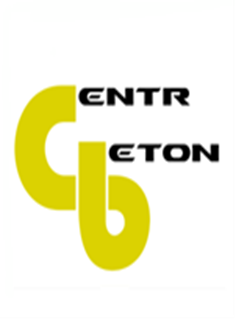 Общество с ограниченной ответственностью «ЦЕНТРБЕТОН»Юр. адрес: 443022, г. Самара, ул. Заводское шоссе, д.101, оф. 208;ИНН 6318017060/КПП 631801001 р/с 40702810954400021112Поволжский банк ПАО Сбербанк г. Самара, БИК 043601607К/с 30101810200000000607 ОГРН 1166313117112E-mail: centrbeton@bk.ruТел: 8(846) 203-32-82, 89276924062Наименование	Цена  за 1 м3, с учетом НДС 20% , и без с учета доставкиБетон на карбонатном щебне (М800)Бетон на карбонатном щебне (М800)B7,5 F50 W22480B12,5 F50 W22680B15 F50 W22880B20 F50 W43130B22,5 F75 W63280B25 F75 W63530Бетон на гранитном щебне (М1200 и выше)Бетон на гранитном щебне (М1200 и выше)B20 F100 W43950B22,5 F150 W64130B25 F200 W64350B30 F200 W84610Цементный растворЦементный растворРаствор М-752000Раствор М-1002150Раствор М-1502350Раствор М-2002650